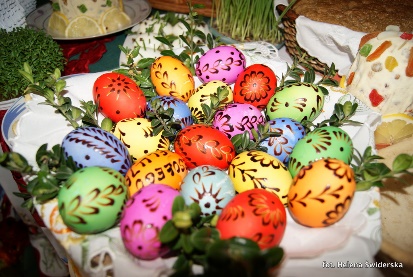 11. Kaczawski Jarmark WielkanocnyPaszowice, 25 marca  2018 r.Konkurs na Stół WielkanocnyREGULAMINKonkurs jest przeznaczony dla Kół Gospodyń Wiejskich, zespołów folklorystycznych, grup odnowy wsi, sołectw i stowarzyszeń.Ekspozycja powinna zawierać m. in. ciasta i potrawy świąteczne.Do każdej potrawy powinien być dołączony opis: nazwa i ewent. przepis wykonania.Oceniana będzie: estetyka nakrycia stołu, walory smakowe wypieków i innych potraw, dekoracja ciast, zgodność z tradycją, ubiór osób prezentujących ekspozycję i inne.Przygotowanie ekspozycji: 25 marca  br. do godz. 11.Prace zgłoszone do konkursu oceni jury powołane przez Organizatorów, które wyłoni Laureatów i przyzna nagrody i wyróżnienia.Zapraszamy do udziału w konkursie!Ilość miejsc wystawowych ograniczona. Decyduje kolejność zgłoszeń!Zgłoszenia do udziału w konkursie są przyjmowane: Gminny Ośrodek Kultury 
w Paszowicach, 59 – 411 Paszowice, Paszowice 142 tel. 76 870 11 13; e-mail swiderska@paszowice.pl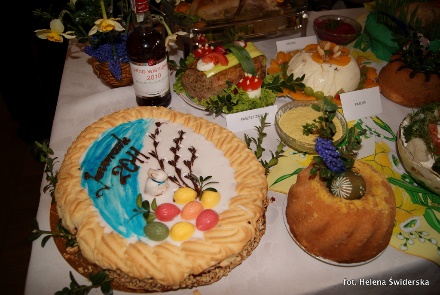 11. Kaczawski Jarmark WielkanocnyPaszowice, 25 marca  2018 r.Konkurs na Baby i inne Ciasta WielkanocneREGULAMINKonkurs jest przeznaczony dla Kół Gospodyń Wiejskich, stowarzyszeń, grup odnowy wsi, zespołów folklorystycznych i indywidualnych mieszkanek wsi.Do konkursu można zgłosić baby, mazurki i inne ciasta świąteczne (kołacze, makowce, serniki, paschy, torty, inne).Do każdego ciasta powinien być dołączony przepis wykonania.Oceniane będą: walory smakowe wypieków, wygląd i wielkość bab, dekoracja ciast, zgodność z tradycją.Zgłoszenie udziału w konkursie: 25 marca br. do godz. 11.Prace zgłoszone do konkursu oceni jury powołane przez Organizatorów, które wyłoni Laureatów i przyzna nagrody i wyróżnienia.Nagrodzone prace przechodzą na własność Organizatora.Zapraszamy do udziału w konkursie!]Zgłoszenia do udziału w konkursie są przyjmowane: Gminny Ośrodek Kultury w Paszowicach, 59 – 411 Paszowice, Paszowice 142, tel. 76 870 11 13; e-mail swiderska@paszowice.pl